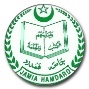 JAMIA HAMDARD		Application Form (Promotion Under UGC-CAS Regulations 2018)Application for promotion from: (Please indicate whichever is applicable)PART A: GENERAL INFORMATION	10.Academic Qualifications:11. Appointments held prior to joining Jamia Hamdard:12. Period of teaching experience:                        P.G. Classes (in years): .........................                U.G. Classes (in years): ........................ 13. Period of Research Activities:           Research Experience: ..........................    Post-Doctoral Research Experience in years: …………………     (As Research Scientist, Research Associate etc.)   14. Details of Orientation Programs, Refresher Course etc. attended as specified in UGC Regulations 2018:15. Detail of publications (only for Assessment Period)                  16. Any other relevant information											 Signature                                                                                                             Date__________________         COUNTERSIGNED         Dean/Head of the Department(Office Stamp)Part-B: Contribution to Teaching and ResearchTable-1 1: Teaching Activity2: Involvement in Students-Related Activities/ Research Activities	TABLE-2 (ACADEMIC/RESEARCH SCORE)(Assessment must be based on evidence produced by the teacher)Summary of Grading Criteria and Academic and Research Scores:Self-DeclarationI hereby declare that the information/documents provided by me are correct and verifiable, and I have carefully read the relevant provisions relating to promotion under Career Advancement Scheme (CAS) contained in UGC Regulations, 2018 as amended from time to time.Date………………………….Place…………………………Signature & Designation of the ApplicantCertified that Mr./Ms./Dr…………………………………has been working as………………………………….…………………………………………….in the department/Centre since…The particulars given in this application have been checked and verified from the office records and are found to be correct.                                                                                                      Head of the Department                Endorsed by the Dean of the SchoolS#Stage of PromotionTick (√)1Assistant Professor (Stage 1 to Stage 2)2Assistant Professor (Stage 2 to Stage 3)3Assistant Professor (Stage 3) to Associate Professor (Stage 4)4Associate Professor (Stage 4 to Professor/equivalent cadres (Stage 5)5Professor (Stage 5 to Stage 6)Name (in Block Letters)Employee IDName of the Department/Centre Name of the SchoolPresent Designation, Academic Level & Grade PayDate of Last Promotion if anyDate of Eligibility for Promotion (as per CAS Promotion Criteria)The Category you belong to (SC/ST/OBC/GEN)9Mobile No.9E-mail IDQualificationsName of the Board/ UniversityYear of PassingPercentage of marks obtainedDivision/ Class/ GradeSubjectHighest QualificationNET/SET/NET-JRFAny Other Degree DesignationName of EmployerNature of Appointment   (only regular)Date of JoiningDate of LeavingSalarywith Grade Pay/LevelReason for LeavingName of the CoursePlaceDuration in week/days and datesName and Address of Academic Staff College/Human Resource Development CentreSponsoring AgencySl. Nature of publication (Book/review/research paper etc.)Detail/Authors name, title, name of journal, year, volume, page no. (list all authors as appeared in publication)Role in publication(writer/editor/first (sole) author/co-author/corresponding authorName of publishers in case of bookISSN of journal/ ISBN of bookImpact factor, in case of journal publicationIn case of journal publication whether the journal is in the UGC-CARE list? (Yes/No) Year Course/PaperLevel (UG or PG) Mode of Teaching*Total Classes AssignedNumber of Classes taught as per documented record #% Classes Taken GradingProof(Annexure No.)* Lecture (L), Seminar (S), Tutorial (T), Practical (P)	# Contact Hours (C) 80% & above – Good	   Below 80% but 70% & above  - Satisfactory	     Less than 70% - Not satisfactory#Attach copy of Timetable issued by Dean/HoD* Lecture (L), Seminar (S), Tutorial (T), Practical (P)	# Contact Hours (C) 80% & above – Good	   Below 80% but 70% & above  - Satisfactory	     Less than 70% - Not satisfactory#Attach copy of Timetable issued by Dean/HoD* Lecture (L), Seminar (S), Tutorial (T), Practical (P)	# Contact Hours (C) 80% & above – Good	   Below 80% but 70% & above  - Satisfactory	     Less than 70% - Not satisfactory#Attach copy of Timetable issued by Dean/HoD* Lecture (L), Seminar (S), Tutorial (T), Practical (P)	# Contact Hours (C) 80% & above – Good	   Below 80% but 70% & above  - Satisfactory	     Less than 70% - Not satisfactory#Attach copy of Timetable issued by Dean/HoD* Lecture (L), Seminar (S), Tutorial (T), Practical (P)	# Contact Hours (C) 80% & above – Good	   Below 80% but 70% & above  - Satisfactory	     Less than 70% - Not satisfactory#Attach copy of Timetable issued by Dean/HoD* Lecture (L), Seminar (S), Tutorial (T), Practical (P)	# Contact Hours (C) 80% & above – Good	   Below 80% but 70% & above  - Satisfactory	     Less than 70% - Not satisfactory#Attach copy of Timetable issued by Dean/HoD* Lecture (L), Seminar (S), Tutorial (T), Practical (P)	# Contact Hours (C) 80% & above – Good	   Below 80% but 70% & above  - Satisfactory	     Less than 70% - Not satisfactory#Attach copy of Timetable issued by Dean/HoD* Lecture (L), Seminar (S), Tutorial (T), Practical (P)	# Contact Hours (C) 80% & above – Good	   Below 80% but 70% & above  - Satisfactory	     Less than 70% - Not satisfactory#Attach copy of Timetable issued by Dean/HoD* Lecture (L), Seminar (S), Tutorial (T), Practical (P)	# Contact Hours (C) 80% & above – Good	   Below 80% but 70% & above  - Satisfactory	     Less than 70% - Not satisfactory#Attach copy of Timetable issued by Dean/HoDS#Detail of ActivitiesPeriodNumber of Activities during AssessmentPeriodGradingProof(Annexure No.)1Administrative responsibilities such as; Head/Chairperson/ Dean/ Director/ Coordinator, Warden etc.2Examination and evaluation duties assigned by the University or attending the examination paper evaluation3Student related co-curricular, extension and field-based activities such as student clubs, career counselling, study visits, student seminars and other events, cultural, sports, NCC, NSS and community services. 4Organizing seminars/ conferences/ workshops, other college/university activities. 5Evidence of being actively involved in guiding Ph.D. students.6Conducting minor or major research project (s) sponsored by national or international agencies.7Single or joint author publication in peer- reviewed or UGC-CARE list of Journals as per UGC norms.Good - Involved in at least 3 activities	Satisfactory - 1-2 activities Not-satisfactory - Not involved / undertaken any of the activitiesNote: Number of activities can be within or across the broad categories of activitiesGood - Involved in at least 3 activities	Satisfactory - 1-2 activities Not-satisfactory - Not involved / undertaken any of the activitiesNote: Number of activities can be within or across the broad categories of activitiesGood - Involved in at least 3 activities	Satisfactory - 1-2 activities Not-satisfactory - Not involved / undertaken any of the activitiesNote: Number of activities can be within or across the broad categories of activitiesGood - Involved in at least 3 activities	Satisfactory - 1-2 activities Not-satisfactory - Not involved / undertaken any of the activitiesNote: Number of activities can be within or across the broad categories of activitiesGood - Involved in at least 3 activities	Satisfactory - 1-2 activities Not-satisfactory - Not involved / undertaken any of the activitiesNote: Number of activities can be within or across the broad categories of activitiesGood - Involved in at least 3 activities	Satisfactory - 1-2 activities Not-satisfactory - Not involved / undertaken any of the activitiesNote: Number of activities can be within or across the broad categories of activitiesS#.Academic / Research ActivityScore as Per UGC Regulations: Faculty of Sciences, Engineering, Agriculture, Medical, Veterinary SciencesScore as Per UGC Regulations: Faculty of Languages, Humanities, Arts, Social Sciences, Library, Education, Physical Education, Commerce Management & other related disciplinesEnter Quantity/ParameterObtained Score  Proof(Annexure No.)Research Papers in Peer-Reviewed or UGC-listed (But Not Refereed) Journals without Impact FactorResearch Papers in Peer-Reviewed or UGC-listed (But Not Refereed) Journals without Impact FactorResearch Papers in Peer-Reviewed or UGC-listed (But Not Refereed) Journals without Impact FactorResearch Papers in Peer-Reviewed or UGC-listed (But Not Refereed) Journals without Impact FactorResearch Papers in Peer-Reviewed or UGC-listed (But Not Refereed) Journals without Impact FactorResearch Papers in Peer-Reviewed or UGC-listed (But Not Refereed) Journals without Impact FactorResearch Papers in Peer-Reviewed or UGC-listed (But Not Refereed) Journals without Impact FactorSingle Author0810Two Authors5.67First/Principal/CorrespondingAuthor (More than 2 Authors)5.67Joint Author (More than 2 Authors)2.43Research Papers in Peer-Reviewed or UGC-listed ( Refereed ) Journals without Impact FactorResearch Papers in Peer-Reviewed or UGC-listed ( Refereed ) Journals without Impact FactorResearch Papers in Peer-Reviewed or UGC-listed ( Refereed ) Journals without Impact FactorResearch Papers in Peer-Reviewed or UGC-listed ( Refereed ) Journals without Impact FactorResearch Papers in Peer-Reviewed or UGC-listed ( Refereed ) Journals without Impact FactorResearch Papers in Peer-Reviewed or UGC-listed ( Refereed ) Journals without Impact FactorSingle Author1315Two Authors9.110.5First/Principal/Corresponding Author(More than 2 Authors)9.110.5Joint Author (More than 2 Authors)3.94.5Research Papers in Peer-Reviewed or UGC-listed with Impact Factor less than 1Research Papers in Peer-Reviewed or UGC-listed with Impact Factor less than 1Research Papers in Peer-Reviewed or UGC-listed with Impact Factor less than 1Research Papers in Peer-Reviewed or UGC-listed with Impact Factor less than 1Research Papers in Peer-Reviewed or UGC-listed with Impact Factor less than 1Research Papers in Peer-Reviewed or UGC-listed with Impact Factor less than 1Single Author1820Two Authors12.614First/Principal/Corresponding Author(More than 2 Authors)12.614Joint Author (More than 2 Authors)5.46Research Papers in Peer-Reviewed or UGC-listed with Impact Factor between 1 and 2 (Include 1 not 2)Research Papers in Peer-Reviewed or UGC-listed with Impact Factor between 1 and 2 (Include 1 not 2)Research Papers in Peer-Reviewed or UGC-listed with Impact Factor between 1 and 2 (Include 1 not 2)Research Papers in Peer-Reviewed or UGC-listed with Impact Factor between 1 and 2 (Include 1 not 2)Research Papers in Peer-Reviewed or UGC-listed with Impact Factor between 1 and 2 (Include 1 not 2)Research Papers in Peer-Reviewed or UGC-listed with Impact Factor between 1 and 2 (Include 1 not 2)Single Author2325Two Authors16.117.5First/Principal/Corresponding Author(More than 2 Authors)16.117.5Joint Author (More than 2 Authors)6.97.5Research Papers in Peer-Reviewed or UGC listed with Impact Factor between 2 and 5 (Include 2not 5)Research Papers in Peer-Reviewed or UGC listed with Impact Factor between 2 and 5 (Include 2not 5)Research Papers in Peer-Reviewed or UGC listed with Impact Factor between 2 and 5 (Include 2not 5)Research Papers in Peer-Reviewed or UGC listed with Impact Factor between 2 and 5 (Include 2not 5)Research Papers in Peer-Reviewed or UGC listed with Impact Factor between 2 and 5 (Include 2not 5)Research Papers in Peer-Reviewed or UGC listed with Impact Factor between 2 and 5 (Include 2not 5)Single Author2830Two Authors19.621First/Principal/Corresponding Author(More than 2 Authors)19.621Joint Author (More than 2 Authors)8.49Research Papers in Peer-Reviewed or UGC listed with Impact Factor between 5 and 10 (Include 5not 10)Research Papers in Peer-Reviewed or UGC listed with Impact Factor between 5 and 10 (Include 5not 10)Research Papers in Peer-Reviewed or UGC listed with Impact Factor between 5 and 10 (Include 5not 10)Research Papers in Peer-Reviewed or UGC listed with Impact Factor between 5 and 10 (Include 5not 10)Research Papers in Peer-Reviewed or UGC listed with Impact Factor between 5 and 10 (Include 5not 10)Research Papers in Peer-Reviewed or UGC listed with Impact Factor between 5 and 10 (Include 5not 10)Single Author3335Two Authors23.124.5First/Principal/Corresponding Author(More than 2 Authors)23.124.5Joint Author (More than 2 Authors)9.910.5Research Papers in Peer-Reviewed or UGC listed with Impact Factor > 10 (Include 10)Research Papers in Peer-Reviewed or UGC listed with Impact Factor > 10 (Include 10)Research Papers in Peer-Reviewed or UGC listed with Impact Factor > 10 (Include 10)Research Papers in Peer-Reviewed or UGC listed with Impact Factor > 10 (Include 10)Research Papers in Peer-Reviewed or UGC listed with Impact Factor > 10 (Include 10)Research Papers in Peer-Reviewed or UGC listed with Impact Factor > 10 (Include 10)Single Author3840Two Authors26.628First/Principal/Corresponding Author(More than 2 Authors)26.628Joint Author (More than 2 Authors)11.412                                                                                                                                      Sub Total (Part 1)                                                                                                                                      Sub Total (Part 1)                                                                                                                                      Sub Total (Part 1)                                                                                                                                      Sub Total (Part 1)                                                                                                                                      Sub Total (Part 1)                                                                                                                                      Sub Total (Part 1)2 (a)Books AuthoredBooks AuthoredBooks AuthoredBooks AuthoredBooks AuthoredBooks AuthoredPublished by International Publishers         12         12Published by National Publishers         10         10Publication of Chapter in EditedBooks           5           5Editor of Book by International PublishersEditor of Book by International PublishersEditor of Book by International PublishersEditor of Book by International PublishersEditor of Book by International PublishersEditor of Book by International PublishersEditor of Book by InternationalPublishers1010Editor of Book by NationalPublishers882 (b)Translation Works in Indian and Foreign languagesTranslation Works in Indian and Foreign languagesTranslation Works in Indian and Foreign languagesTranslation Works in Indian and Foreign languagesTranslation Works in Indian and Foreign languagesTranslation Works in Indian and Foreign languagesChapter or Research Paper33Translation Work of Book88                                                                                                                                       Sub Total (Part 2)                                                                                                                                       Sub Total (Part 2)                                                                                                                                       Sub Total (Part 2)                                                                                                                                       Sub Total (Part 2)                                                                                                                                       Sub Total (Part 2)                                                                                                                                       Sub Total (Part 2)  3Creation of ICT-mediated Teaching Learning pedagogy and content and development of new and innovative courses and curriculaCreation of ICT-mediated Teaching Learning pedagogy and content and development of new and innovative courses and curriculaCreation of ICT-mediated Teaching Learning pedagogy and content and development of new and innovative courses and curriculaCreation of ICT-mediated Teaching Learning pedagogy and content and development of new and innovative courses and curriculaCreation of ICT-mediated Teaching Learning pedagogy and content and development of new and innovative courses and curriculaCreation of ICT-mediated Teaching Learning pedagogy and content and development of new and innovative courses and curricula3 (a)Development of Innovativepedagogy; Contributor / Contributors553 (b)Design of New Curricula and Courses (ICT Based)Design of New Curricula and Courses (ICT Based)Design of New Curricula and Courses (ICT Based)Design of New Curricula and Courses (ICT Based)Design of New Curricula and Courses (ICT Based)Design of New Curricula and Courses (ICT Based)Contributor / Contributors223 (c)Development of Complete MOOC's in 4 Quadrant (4 Credit Course)Development of Complete MOOC's in 4 Quadrant (4 Credit Course)Development of Complete MOOC's in 4 Quadrant (4 Credit Course)Development of Complete MOOC's in 4 Quadrant (4 Credit Course)Development of Complete MOOC's in 4 Quadrant (4 Credit Course)Development of Complete MOOC's in 4 Quadrant (4 Credit Course)4 Credit Course20203 Credit Course15152 Credit Course10101 Credit Course55MOOCs (developed in 4 quadrant) per module / lectureMOOCs (developed in 4 quadrant) per module / lectureMOOCs (developed in 4 quadrant) per module / lectureMOOCs (developed in 4 quadrant) per module / lectureMOOCs (developed in 4 quadrant) per module / lectureMOOCs (developed in 4 quadrant) per module / lectureModule / Lecture Creator (PerModule)55Content writer/subject matter expert for each module of MOOCs (at least one quadrant)Content writer/subject matter expert for each module of MOOCs (at least one quadrant)Content writer/subject matter expert for each module of MOOCs (at least one quadrant)Content writer/subject matter expert for each module of MOOCs (at least one quadrant)Content writer/subject matter expert for each module of MOOCs (at least one quadrant)Content writer/subject matter expert for each module of MOOCs (at least one quadrant)Content Writer / Subject MatterExpert (Per Module)22Course Coordinator for MOOCsCourse Coordinator for MOOCsCourse Coordinator for MOOCsCourse Coordinator for MOOCsCourse Coordinator for MOOCsCourse Coordinator for MOOCs4 Credit Course4 Credit Course88883 Credit Course3 Credit Course66662 Credit Course2 Credit Course44441 Credit Course1 Credit Course22223 (d)Development of E-Content in 4 quadrants for a Complete Course / E-BookDevelopment of E-Content in 4 quadrants for a Complete Course / E-BookDevelopment of E-Content in 4 quadrants for a Complete Course / E-BookDevelopment of E-Content in 4 quadrants for a Complete Course / E-BookDevelopment of E-Content in 4 quadrants for a Complete Course / E-BookDevelopment of E-Content in 4 quadrants for a Complete Course / E-BookDevelopment of E-Content in 4 quadrants for a Complete Course / E-BookDevelopment of E-Content in 4 quadrants for a Complete Course / E-BookDevelopment of E-Content in 4 quadrants for a Complete Course / E-BookE-Content in 4 quadrants for aComplete Course / E-BookE-Content in 4 quadrants for aComplete Course / E-Book           12           12           12           12E-Content (developed in 4 quadrants) per moduleE-Content (developed in 4 quadrants) per moduleE-Content (developed in 4 quadrants) per moduleE-Content (developed in 4 quadrants) per moduleE-Content (developed in 4 quadrants) per moduleE-Content (developed in 4 quadrants) per moduleE-Content (developed in 4 quadrants) per moduleE-Content (developed in 4 quadrants) per moduleE-Content (developed in 4 quadrants) per moduleModule(s)Module(s)5555Contribution to development of E-Content module in Complete Course / Paper / E-Book (at leastone quadrant)Contribution to development of E-Content module in Complete Course / Paper / E-Book (at leastone quadrant)Contribution to development of E-Content module in Complete Course / Paper / E-Book (at leastone quadrant)Contribution to development of E-Content module in Complete Course / Paper / E-Book (at leastone quadrant)Contribution to development of E-Content module in Complete Course / Paper / E-Book (at leastone quadrant)Contribution to development of E-Content module in Complete Course / Paper / E-Book (at leastone quadrant)Contribution to development of E-Content module in Complete Course / Paper / E-Book (at leastone quadrant)Contribution to development of E-Content module in Complete Course / Paper / E-Book (at leastone quadrant)Contribution to development of E-Content module in Complete Course / Paper / E-Book (at leastone quadrant)ContributorContributor2222Editor of E-Content for Complete Course / Paper / E-BookEditor of E-Content for Complete Course / Paper / E-BookEditor of E-Content for Complete Course / Paper / E-BookEditor of E-Content for Complete Course / Paper / E-BookEditor of E-Content for Complete Course / Paper / E-BookEditor of E-Content for Complete Course / Paper / E-BookEditor of E-Content for Complete Course / Paper / E-BookEditor of E-Content for Complete Course / Paper / E-BookEditor of E-Content for Complete Course / Paper / E-BookEditorEditor10101010                                                                                                                                                      Sub Total (Part 3)                                                                                                                                                      Sub Total (Part 3)                                                                                                                                                      Sub Total (Part 3)                                                                                                                                                      Sub Total (Part 3)                                                                                                                                                      Sub Total (Part 3)                                                                                                                                                      Sub Total (Part 3)                                                                                                                                                      Sub Total (Part 3)                                                                                                                                                      Sub Total (Part 3)                                                                                                                                                      Sub Total (Part 3)                                                                                                                                                      Sub Total (Part 3)4 (a)Research GuidanceResearch GuidanceResearch GuidanceResearch GuidanceResearch GuidanceResearch GuidanceResearch GuidanceResearch GuidanceResearch GuidancePh.D. Guidance (Degree Awarded)Ph.D. Guidance (Degree Awarded)Ph.D. Guidance (Degree Awarded)Ph.D. Guidance (Degree Awarded)Ph.D. Guidance (Degree Awarded)Ph.D. Guidance (Degree Awarded)Ph.D. Guidance (Degree Awarded)Ph.D. Guidance (Degree Awarded)Ph.D. Guidance (Degree Awarded)Ph.D. Guidance (Awarded) (SingleSupervisor)Ph.D. Guidance (Awarded) (SingleSupervisor)10101010Ph.D. Guidance (Awarded)(Supervisor in Joint Guidance)Ph.D. Guidance (Awarded)(Supervisor in Joint Guidance)7777Ph.D. Guidance (Awarded) (Co-Supervisor in Joint Guidance)Ph.D. Guidance (Awarded) (Co-Supervisor in Joint Guidance)7777Ph.D. Guidance (Thesis Submitted)Ph.D. Guidance (Thesis Submitted)Ph.D. Guidance (Thesis Submitted)Ph.D. Guidance (Thesis Submitted)Ph.D. Guidance (Thesis Submitted)Ph.D. Guidance (Thesis Submitted)Ph.D. Guidance (Thesis Submitted)Ph.D. Guidance (Thesis Submitted)Ph.D. Guidance (Thesis Submitted)Ph.D. Guidance (Submitted) (SingleSupervisor)Ph.D. Guidance (Submitted) (SingleSupervisor)5555Ph.D. Guidance (Submitted) (Supervisor in Joint Guidance)Ph.D. Guidance (Submitted) (Supervisor in Joint Guidance)3.53.53.53.5Ph.D. Guidance (Submitted) ( Co-Supervisor in Joint Guidance)Ph.D. Guidance (Submitted) ( Co-Supervisor in Joint Guidance)3.53.53.53.5M.Phil./P.G Dissertation GuidanceM.Phil./P.G Dissertation GuidanceM.Phil./P.G Dissertation GuidanceM.Phil./P.G Dissertation GuidanceM.Phil./P.G Dissertation GuidanceM.Phil./P.G Dissertation GuidanceM.Phil./P.G Dissertation GuidanceM.Phil./P.G Dissertation GuidanceM.Phil./P.G Dissertation GuidanceM.Phil./P.G Dissertation (SingleSupervisor)M.Phil./P.G Dissertation (SingleSupervisor)2222M.Phil./P.G Dissertation (Supervisorin Joint Guidance)M.Phil./P.G Dissertation (Supervisorin Joint Guidance)1.41.41.41.4M.Phil./P.G Dissertation (Co-Supervisor in Joint Guidance)M.Phil./P.G Dissertation (Co-Supervisor in Joint Guidance)1.41.41.41.44 (b)Research Project Completed (More than 10 Lakhs)Research Project Completed (More than 10 Lakhs)Research Project Completed (More than 10 Lakhs)Research Project Completed (More than 10 Lakhs)Research Project Completed (More than 10 Lakhs)Research Project Completed (More than 10 Lakhs)Research Project Completed (More than 10 Lakhs)Research Project Completed (More than 10 Lakhs)Research Project Completed (More than 10 Lakhs)Sole InvestigatorSole Investigator10101010Principal Investigator in Joint ProjectPrincipal Investigator in Joint Project5555Co-investigator in Joint ProjectCo-investigator in Joint Project5555Research Project Completed (Less than 10 Lakhs)Research Project Completed (Less than 10 Lakhs)Research Project Completed (Less than 10 Lakhs)Research Project Completed (Less than 10 Lakhs)Research Project Completed (Less than 10 Lakhs)Research Project Completed (Less than 10 Lakhs)Research Project Completed (Less than 10 Lakhs)Research Project Completed (Less than 10 Lakhs)Research Project Completed (Less than 10 Lakhs)Sole InvestigatorSole Investigator5555Principal Investigator in Joint ProjectPrincipal Investigator in Joint Project2.52.52.52.5Co-investigator in Joint ProjectCo-investigator in Joint Project2.52.52.52.54 (c)Research Project Ongoing (More than 10 Lakhs)Research Project Ongoing (More than 10 Lakhs)Research Project Ongoing (More than 10 Lakhs)Research Project Ongoing (More than 10 Lakhs)Research Project Ongoing (More than 10 Lakhs)Research Project Ongoing (More than 10 Lakhs)Research Project Ongoing (More than 10 Lakhs)Research Project Ongoing (More than 10 Lakhs)Research Project Ongoing (More than 10 Lakhs)Sole InvestigatorSole Investigator5555Principal Investigator in Joint ProjectPrincipal Investigator in Joint Project2.52.52.5Co-investigator in Joint ProjectCo-investigator in Joint Project2.52.52.5Research Project Ongoing (Less than 10 Lakhs)Research Project Ongoing (Less than 10 Lakhs)Research Project Ongoing (Less than 10 Lakhs)Research Project Ongoing (Less than 10 Lakhs)Research Project Ongoing (Less than 10 Lakhs)Research Project Ongoing (Less than 10 Lakhs)Research Project Ongoing (Less than 10 Lakhs)Research Project Ongoing (Less than 10 Lakhs)Sole InvestigatorSole Investigator222Principal Investigator in Joint ProjectPrincipal Investigator in Joint Project111Co-investigator in Joint ProjectCo-investigator in Joint Project1114 (d)4 (d)ConsultancyConsultancyConsultancyConsultancyConsultancyConsultancyConsultancyConsultancyConsultancyConsultancy333                                                                                                                                                       Sub Total (Part 4)                                                                                                                                                       Sub Total (Part 4)                                                                                                                                                       Sub Total (Part 4)                                                                                                                                                       Sub Total (Part 4)                                                                                                                                                       Sub Total (Part 4)                                                                                                                                                       Sub Total (Part 4)                                                                                                                                                       Sub Total (Part 4)                                                                                                                                                       Sub Total (Part 4)                                                                                                                                                       Sub Total (Part 4)                                                                                                                                                       Sub Total (Part 4)5 (a)         Patent5 (a)         Patent5 (a)         Patent5 (a)         Patent5 (a)         Patent5 (a)         Patent5 (a)         Patent5 (a)         Patent5 (a)         Patent5 (a)         PatentInternationalInternational101010NationalNational7775 (b)5 (b)Policy Document (International Body/Organization/Central Govt. or State Govt.)Policy Document (International Body/Organization/Central Govt. or State Govt.)Policy Document (International Body/Organization/Central Govt. or State Govt.)Policy Document (International Body/Organization/Central Govt. or State Govt.)Policy Document (International Body/Organization/Central Govt. or State Govt.)Policy Document (International Body/Organization/Central Govt. or State Govt.)Policy Document (International Body/Organization/Central Govt. or State Govt.)Policy Document (International Body/Organization/Central Govt. or State Govt.)InternationalInternational101010NationalNational777StateState4445 (c)5 (c)Awards / FellowshipAwards / FellowshipAwards / FellowshipAwards / FellowshipAwards / FellowshipAwards / FellowshipAwards / FellowshipAwards / FellowshipInternationalInternational777NationalNational555                                                                                                                                                        Sub Total (Part 5)                                                                                                                                                        Sub Total (Part 5)                                                                                                                                                        Sub Total (Part 5)                                                                                                                                                        Sub Total (Part 5)                                                                                                                                                        Sub Total (Part 5)                                                                                                                                                        Sub Total (Part 5)                                                                                                                                                        Sub Total (Part 5)                                                                                                                                                        Sub Total (Part 5)                                                                                                                                                        Sub Total (Part 5)                                                                                                                                                        Sub Total (Part 5)      6      6Invited lectures / Resource Person/ paper presentation in Seminars/ Conferences/full paper inConferenceInvited lectures / Resource Person/ paper presentation in Seminars/ Conferences/full paper inConferenceInvited lectures / Resource Person/ paper presentation in Seminars/ Conferences/full paper inConferenceInvited lectures / Resource Person/ paper presentation in Seminars/ Conferences/full paper inConferenceInvited lectures / Resource Person/ paper presentation in Seminars/ Conferences/full paper inConferenceInvited lectures / Resource Person/ paper presentation in Seminars/ Conferences/full paper inConferenceInvited lectures / Resource Person/ paper presentation in Seminars/ Conferences/full paper inConferenceInvited lectures / Resource Person/ paper presentation in Seminars/ Conferences/full paper inConferenceInternational (Abroad)International (Abroad)777International (Within Country)International (Within Country)555NationalNational333State UniversityState University222                                                                                                                                                        Sub Total (Part 6)                                                                                                                                                        Sub Total (Part 6)                                                                                                                                                        Sub Total (Part 6)                                                                                                                                                        Sub Total (Part 6)                                                                                                                                                        Sub Total (Part 6)                                                                                                                                                        Sub Total (Part 6)                                                                                                                                                        Sub Total (Part 6)                                                                                                                                                        Sub Total (Part 6)                                                                                                                                                        Sub Total (Part 6)                                                                                                                                                        Sub Total (Part 6)Total Score without CappingTotal Score without CappingTotal Score of 5(b) + 6Total Score of 5(b) + 6Capped Score of 5(b) + 6 (30 % ofTotal Score Capped Score of 5(b) + 6 (30 % ofTotal Score Total Score with Capping,(wherever applicable)Total Score with Capping,(wherever applicable)FINAL OBTAINED SCORE (API)FINAL OBTAINED SCORE (API)CategoriesYear-1Year-2Year-3Year-4Year-5Year-6Activity 1: TeachingActivity 2: Involvement in the students relatedactivities/research activitiesTotal of Activity 1 and Activity 2Table 2: Academic and Research Score (afterapplying cap, wherever applicable)